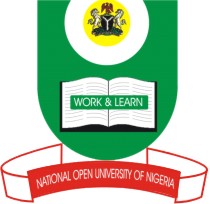 NATIONAL OPEN UNIVERSITY OF NIGERIA14/16 AHMADU BELLO WAY, VICTORIA ISLAND, LAGOSSCHOOL OF SCIENCE AND TECHNOLOGYJUNE/JULY EXAMINATIONCOURSE CODE: BIO305COURSE TITLE: MOLECULAR BIOLOGYTIME ALLOWED:2 HOURSINSTRUCTION: ANSWER ANY FOUR QUESTIONS1a. Outline the importance of genes in heredity. ii. Write short notes on termination and the kreb citric acid cyclebi. Highlight the roles of DNA and RNAii. Describe the central dogma.2ai.What is nucleic acid hybridsation?ii. Write short notes on the following: (i)a cistron (ii)muton (iii)reconbi. List the major components of a nucleotide.ii. Describe how hormones control gene-expression.3ai.Describe the various steps involved in the process of chain elongation stage during protein synthesis..ii. What is DNA sequencing?b.  Briefly describe any two methods for determining DNA sequences.4a.What is molecular biology. ii. Outline the relationship of molecular biology to other biological sciences.bi. What do you understand by the term chromosomes?  ii. Ecsherichia coli are useful in molecular biology. Discuss.5ai. Define DNA.ii. Write short notes on the following: (i) t RNA (ii) r RNA (iii) m RNAbi. Define gene-expression.ii. Outline the characteristics of genetic code.6ai. What do you understand by the term catabolism?ii. Outline the important features of glycolysis.bi. Enumerate the stages involved in the breakdown of glucose.ii. Describe the process of oxidative phosphorylation